Дистанционноезадание для учащихсяФИО педагога: Фролова Тамара ВладимировнаПрограмма: «Волшебный клубок»Объединение: «Волшебный клубок»Дата занятия по рабочей программе: 09.11. -12.112020 г.Тема занятия: Закладка в книгу виде карандаша. Продолжаем вязать закладку в книгу.Задание: обычную закладку для книги можно заменить на новую, созданную своими руками. Такую закладку можно сделать самостоятельно с помощью крючка и пряжи.

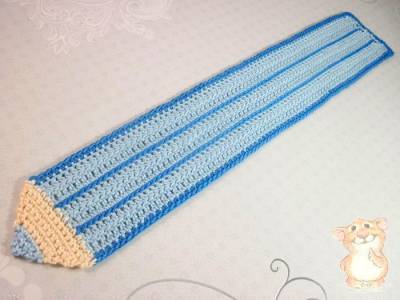 В этом уроке по вязанию крючком предстоит научиться вязать закладочку для книги в виде карандаша. В ходе работы понадобится всего лишь знание некоторых элементов вязанию крючком, а именно: - воздушная петля (ВП); - столбик с 1 накидом (ССН); - соединительный столбик (СС); - столбик без накида (СБН).Материалы и инструменты: пряжа, крючок и ножницы. Пряжу и крючок стоит подбирать по соответствиям.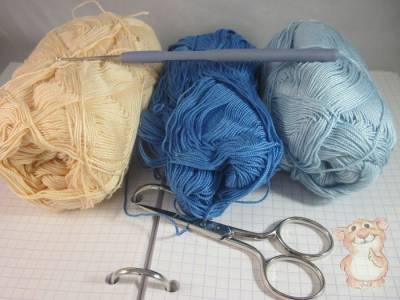 Вверху по краю оставшейся необязанной стороны начинаем провязывать 1 ряд СБН с помощью пряжи бежевого цвета.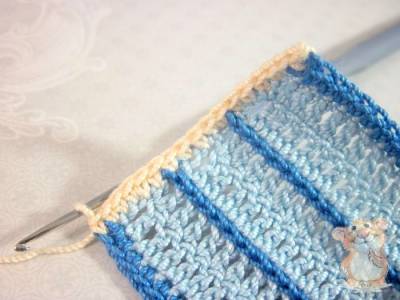 Далее провязываем ряд за рядом СБН так, чтобы по краям было всегда по 2 СБН с одной вершиной. За счет этого убавления и формируется форма верхушки карандаша. В конце меняем нить на голубой цвет и довязываем аналогичным образом кончик карандаша.
 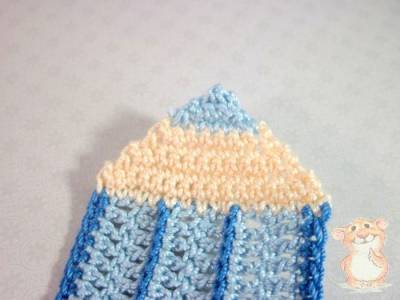 Закладочка для книги в виде карандаша готова.

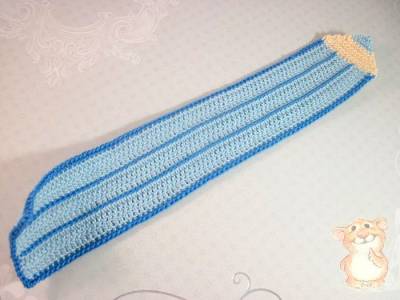 Осталось придать форму закладке. За счет спрыскивания водой мочим ее и проглаживаем с помощью утюга, расправляя закладку по всей длине.

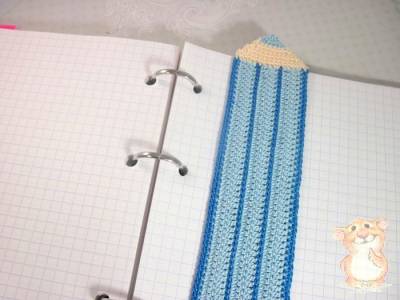 1.Выполнить: основу закладку в книгу.Результат сдать педагогу: 13.11.2020 г.Результат сфотографировать и прислать мне на электронную почту tamara552011v@mail.ru или на viber 89086675886